Bondsraadsvergadering 11 december 2021Bijlage 17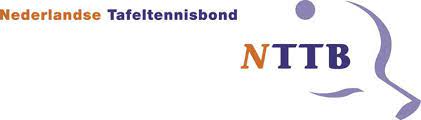 Datum: 8 november 2021No: 2021/ 04Van: BondsbestuurKopie aan: -Bijlagen: Concept Inrichtingsplan Organisatieontwikkeling + bijlagenBijlagen: Concept Inrichtingsplan Organisatieontwikkeling + bijlagenOnderwerp: Bespreking concept Inrichtingsplan Organisatieontwikkeling NTTBTe behandelen op 11 december 2021:Bondsraadsvergadering Korte omschrijving:Inleiding:De NTTB heeft in de bondsraadsvergadering van 26 juni 2021 op basis van de richtinggevende notitie 'Naar een versterkt, toekomstgericht en slagvaardig organisatiemodel voor de NTTB” besloten haar organisatie- en bestuursmodel in overeenstemming te brengen met de ontwikkelingsfase waarin de NTTB zich bevindt. Daarbij zijn de aanbevelingen voor Goed Sportbestuur in acht genomen. De hoofdlijnen van dit organisatie- en bestuursmodel richten zich op: een optimaal samenspel tussen alle betrokkenen op basis van afspraken gericht op de inhoudelijke doelstellingen van het Meerjarenbeleidsplan van de NTTB;eenheid van beleid, zonder beleidsconcurrentie;borgen c.q. verstevigen van het “dichtbij gevoel” van tafeltennisverenigingen en tafeltennissers in een (jaarlijkse) interactieve beleidscyclus, die vanuit de input van alle betrokkenen leidt tot eenheid van beleid en gezamenlijke uitvoering met ruimte voor “couleur locale” bij uitvoering;een strategisch en collegiaal acterend bondsbestuur, dat heldere keuzes maakt en slagvaardig leiding geeft aan het proces van strategische doelrealisering;een krachtige toezichthouder, met invloed op de strategische keuzes en goed zicht op de behaalde en niet-behaalde doelen en resultaten;goed doordachte verhoudingen binnen de organisatie (Bondsraad, Bondsbestuur en Bondsbureau), de commissies en de regio’s;een organisatie met executiekracht en beleidsvoerend vermogen, die gebruik maakt van een sterk ontwikkeld en gezamenlijk vormgegeven werkorganisatie (Bondsbureau, accountmanagement, commissies) en de inbreng van deskundige en representatieve leden.Inrichtingsvraagstukken:Op 26 juni 2021 heeft de Bondsraad de bovengenoemde richting vastgesteld. Hiermee is de 1e fase van de organisatieontwikkeling met een besluit afgerond. Ook heeft de Bondsraad de inrichtingsvraagstukken (2e fase) ter verdere uitwerking gedefinieerd:Planning van de beleidscyclus en de wijze van organisatie van ledenparticipatie;Aantal leden en samenstelling (wel/geen functiezetels) van de Bondsraad;Vaststelling aantal en opties Regio’s (deze term is later vervallen) en kieskringen t.b.v. verkiezingen Bondsraadsleden; Organisatie en procedures verkiezingen Bondsraad (wel/geen kiescommissie);Uitwerken profielen bestuursorganen en diversiteitsbeleid; Uitwerken functieprofiel en functiebenaming “Accountmanager” en onderzoeken of de huidige Afdelingsondersteuners behouden kunnen blijven en rol en plaats (regio)commissies; Effecten voorziene rol op kwaliteit en kwantiteit Bondsbureau financiële consequenties keuzes;Overgangsfase voor bestuurlijke geledingen en mogelijke wijzigingen voor medewerkers;NTTB-BestuurdersOpleiding.Inhoudsopgave notitie:Alle bovengenoemde inrichtingsvraagstukken en ook de gemaakte opmerkingen in de bondsraadsvergadering van 26 juni 2021 en de overige ontvangen feedback en opmerkingen worden in het concept inrichtingsplan nader uitgewerkt en geclusterd in de volgende 5 hoofdstukken:Hoofdstuk 1: Organisatieontwikkeling NTTBHoofdstuk 2: BeleidscyclusHoofdstuk 3: Functie- en bestuursprofielen. Hoofdstuk 4: Vormgeving KieskringenHoofdstuk 5: De transitieVoor de uitwerking heeft het Bondsbestuur een werkgroep in het leven geroepen bestaande uit vertegenwoordigers vanuit de werkorganisatie, het bestuur en andere betrokkenen die op basis van de door de Bondsraad aangedragen inrichtingspunten de coördinatie van de uitwerking ter hand hebben genomen. Daarnaast is een aantal betrokken mensen uit de organisatie geconsulteerd die met de concepten van de werkgroep hebben meegelezen en daarop feedback hebben gegeven. De werkgroep is na 26 juni 2021 meerdere keren bijeengeweest in wisselende samenstellingen. 4. Voortgang:Het Bondsbestuur heeft op 9 oktober 2021 een informeel overleg over de inrichtingsvoorstellen met de Bondsraad belegd in aanloop naar de besluitvorming in de Bondsraadsvergadering van 11 december 2021. In deze bijeenkomst zijn alle separate hoofdstukken uit het concept inrichtingsplan op hoofdlijnen toegelicht en uitgebreid besproken en bediscussieerd. De ontvangen feedback en de conclusies en aanbevelingen zijn verwerkt en via een schriftelijke ronde voorgelegd aan de Bondsraadsleden die op 9 oktober 2021 aanwezig zijn geweest.   In oktober zijn diverse afdelingsbijeenkomsten met verenigingen, leden van afdelingsbesturen, de landelijke commissies en afdelingsfunctionarissen gehouden over het nieuwe organisatie- en bestuursmodel. Alle ontvangen input is meegenomen in het definitieve besluitvormende voorstel aan de Bondsraad van 11 december 2021. 5. Fasering besluitvorming:De besluitvorming omtrent het organisatie- en bestuursmodel is als volgt gefaseerd: Bondsraad 26 juni 2021 (fase 1): Besluitvorming notitie ”Naar een versterkt, toekomstgericht en slagvaardig organisatie- en bestuursmodel voor de NTTB” met de richting van de Organisatieontwikkeling door de Bondsraad.Bondsraad 11 december 2021 (fase 2): Besluitvorming inrichting door middel van “Inrichtingsplan Organisatieontwikkeling NTTB” met daarin de uitwerking van de onder punt 3 weergegeven punten.De besluitvorming zal voorafgegaan worden door een informeel overleg met de Bondsraad op 9 oktober 2021.Bondsraad november 2022 (fase 3)Bestendiging van de besluiten van de bondsraadsvergadering van juni en/of november 2021 in statuten en reglementen. De formele start van het nieuwe organisatie- en bestuursmodel wordt voorzien op 1 januari 2023. De transitie daarvan is beschreven in hoofdstuk 5 van bijgaande notitie. Indien mogelijk, praktisch en op basis van de genomen besluiten zullen in het kader van het verrichten alvast zaken worden geïmplementeerd.Gevraagd besluit: Vaststelling van het voorstel voor de inrichting (fase 2) van de notitie “Inrichtingsplan Organisatieontwikkeling NTTB” (besluitvormende versie voor de bondsraadsvergadering van 11 december 2021).Vaststelling van de nader uit te werken onderwerpen met betrekking tot de verrichting (fase 3) die geagendeerd zal worden voor de bondsraadsvergadering van november 2022.